                                                Evaluación formativa  Inglés  1° Básico NAME:_...............................................................................................................................              1° Básico…………..I.- I.- Look at the pictures and select the correct alternative in relation to the members of the family. (Mirar las imagines y seleccionar la alternativa correcta en relación a los miembros de la familia.)II.- Observe the image and answer with Tre or False: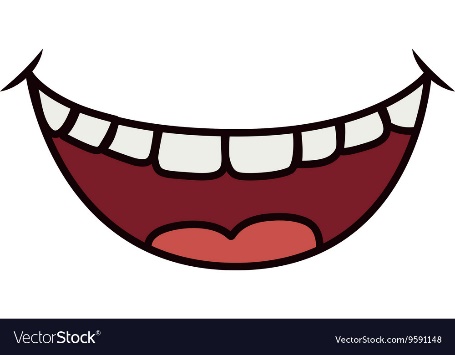 5.-These are  “eyes”TrueFalse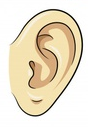      6.-- This is the “ear”:TrueFalse                                                              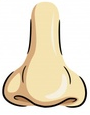      7.-- This is the “Nose”:TrueFalse                                                                   8.- This is the “Mouth”: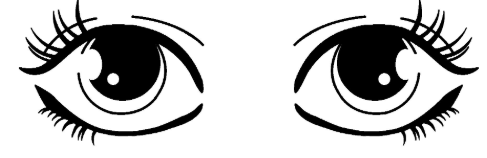 TrueFalse                                                              III.-  Select the correct answer (selecciona la respuesta)1.- 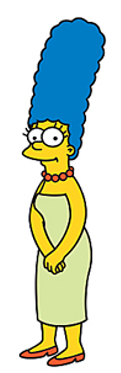 a) Dad b) Mum Brother2.-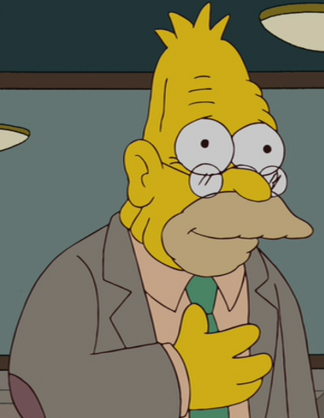 a)  Dad b)  Grandad  c) Sister3.-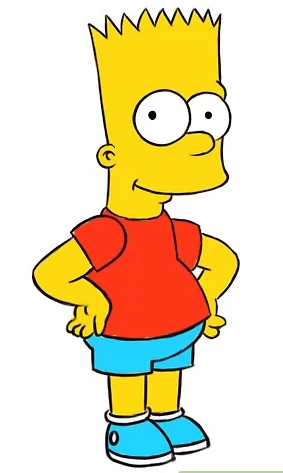 a) Mumb) Baby Brother4.- 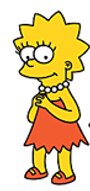 a)  Mum b)  Dad  c) Sister 9.- The monster dad has BIG ……  : a) Eyesb) Legsc) mouth 10-   The monster granny has BIG….:                a) Ears     b) eyes                c) Nose